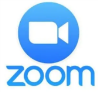 Actividades de la semana del 07 al 11 de septiembre 2020LENGUAJELUNES 07 DE SEPTIEMBRELeer y comprender un poema valorando la identidad nacional.Leen en voz alta, memorizan y analizan en contenido respondiendo preguntas.MARTES 08 DE SEPTIEMBRELeer textos breves para aumentar el conocimiento del mundo y desarrollar su imaginación.Leen en voz alta y memorizan payas. Crean sus propias payas.MIÉRCOLES 09 DE SEPTIEMBRELeer comprensivamente un poema. Responden preguntas sobre el contenido. Confeccionan un remolino. (Se incluye instructivo).JUEVES 10 DE SEPTIEMBRESIN CLASESVIERNES 11 DE SEPTIEMBRELeer comprensivamente una receta y responder preguntas según el texto.Desarrollan de guía.MATEMÁTICALUNES 07 DE SEPTIEMBREContar de 10 en 10; de 2 en 2 y de 5 en 5 para dar inicio a la multiplicación.Desarrollan guía de ejercicio.MARTES 08 DE SEPTIEMBREExpresar la multiplicación como una adición de sumandos iguales.Desarrollan actividades del texto Súper Matemático. Pág 102 a la 104.Desarrollan guía.MIÉRCOLES 09 DE SEPTIEMBREExpresar la multiplicación como una adición de sumandos iguales.Conocer los términos de  la multiplicación y resolver problemas.Desarrollan actividades del texto Súper Matemático. Pág 106 a la 106.Desarrollan guía.JUEVES 10 DE SEPTIEMBRESIN CLASESNATURALEZALUNES 07 DE SEPTIEMBRE 2B -  MARTES 08 DE SEPTIEMBRE 2ARealizar manualidades 3D para conmemorar las Fiestas Patrias.Confeccionan guirnaldas de copihues. Incluye instructivo.MIÉRCOLES 09 (2B) Y VIERNES (2A) Realizar manualidades 3D para conmemorar las Fiestas Patrias.Confeccionan guirnaldas tricoloresIncluye instructivo.JUEVES 10 DE SEPTIEMBRESIN CLASESHISTORIA, GEOGRAFÍA Y C. SOCIALESJUEVES 10 DE SEPTIEMBRESIN CLASESVIERNES 11 DE septiembre de 2020Preparar una receta típica chilena.Siguen instrucciones de una receta para la preparación de un postre.(Incluye guía)Comparten el postre y dicen payas aprendidas durante la semana.